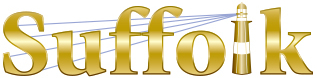 County Community College
Michael J. Grant Campus Academic AssemblyResolution 2019-09 [22]Approving the ENG206 The Short StoryCourse Revision Proposal (AEG)Whereas the English faculty at all three campuses have proposed a revision to ENG206 The Short Story; and Whereas the intention of the revision is to eliminate dated and restrictive language from the course description and thereby make the course description reflect our commitment to inclusion and diversity as well as the way the course is currently being taught; and Whereas the ENG206 The Short Story Course Revision Proposal has received the necessary multi-campus approvals; and Whereas the College Curriculum Committee approved the ENG206 The Short Story Course Revision Proposal on September 26, 2019 by a vote of [7-0-0]; therefore be itResolved that the (name of governance body) approves the ENG206 The Short Story Course Revision Proposal.	Passed [44-1-0] on December 10, 2019